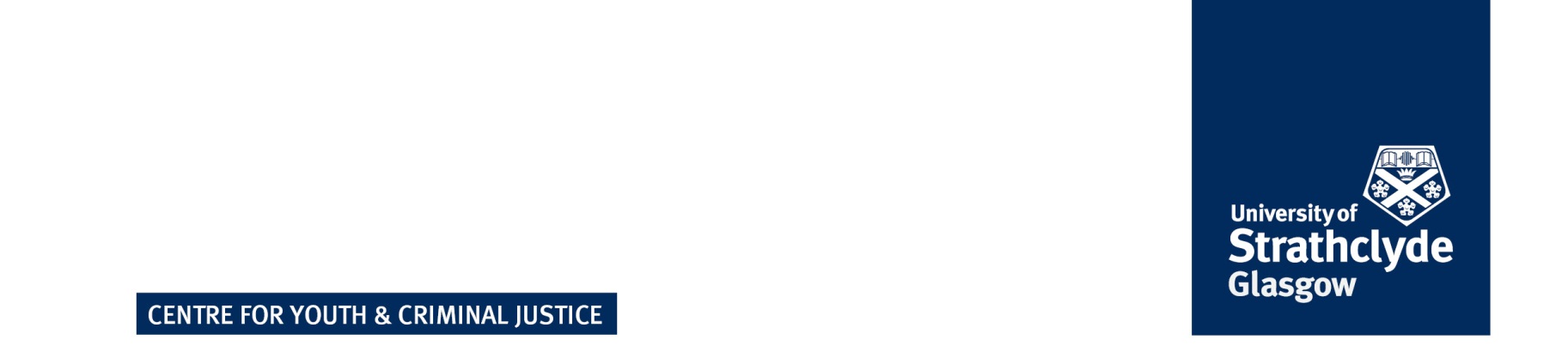 Reintegration & Transitions Champions GroupNotes of meeting 23/01/2013 Present:Fiona Dyer – chair - NDTClaire McDermott – Scottish GovernmentHelen Jones – Barnardo’sNancly Loucks – Families outsideSteve Collins – Glasgow City CouncilJane Kelly – Morey CouncilFrank MacAulay – St Mary’s secure estateGavin Rennie – SDS in place of Grieg HiddlestonYvonne Robson - ADSWApologies:Julie Robb – Scottish GovernmentHazel Mehta – SPSSusan MacKechnie – SPSJohnny Bradford – Action for ChildrenAgenda 1Notes of previous meeting and all action points were discussed.Discussed the secure protocol and changes were agreed.Action 1 – CM agreed to re-draft and re-issue the secure protocol and send to all members for commentAction 2 – FM agreed to send CM up-dated contact details for all secure providers to be added into the protocol documentAction 3: CM agreed to provide an update to SC on Secure Regulations consultation Several actions in relation to SPS were outstanding as no representative from SPS was present at the meeting.Action 4 – FD agreed to contact SM from SPS to arrange a meeting to follow up on outstanding actions which include :If a partners meeting has been arranged for all partners working with under 18s in Polmont; and if not can this be arrangedIf there is still an issue with Court reports coming into the prisonThe number of 72 hour reviews being arrangedThe statistics broken down by local authority that we are able to receive from SPSThe ability to identify 16 and 17 year olds received into custody and returning to communities by Local authority to ensure governance of Whole System Approach – how do ensure that all relevant young people are being supported. The girls moving to PolmontCM updated that the identified health representative is not yet in post.  When in post they will be invited to the next meetingAction 5 – CM to invite health representative to champions group when in postCM advised that due to the tendering process the SG has not yet arranged the next secure care/sps partners meeting but that it is their intention to arrange this prior to the next meeting, when they will feed back.Action 6 – action 6 continued for JR to feedback to the next champions group progress from the Secure/SPS partners groupOutstanding action for HM to report back to CM RE: the identification of young people under 18 in custody; to report back RE: the number of court reports going into Polmont and specifically for under 18s; and HM to look into the getting stats from all under 18s in custody.Action 7 – CM agreed to arrange a meeting with SM to discuss the above issues and feed back at the next meeting.Action 8 -  FD & CM to add the Scottish Government logo on to the young people in prison fact sheet and distributed at the whole system approach working group in February 2013Action 9: CM and FD to meet with Jim King to discuss his work programme on literacy. Agenda item 3The action plan for the champions group was discussed.  Suggestions for re-wording and additional actions were agreed.  These included:Ensuring y/p on community orders with MH issues are not missedEnsuring better links with community & SPS, and how the community influences work within Blair HouseHow information is shared between SPS & the CommunityMapping of services within the community is available to the secure unitsKey principles are identified to improve reintegration and transitionsAlign work as the  Children & Young People Bill progresses.Our work is aligned to the SPS strategy for young peopleAction 10 – FD to re-draft action plan and send to group for comment.Agenda 4Update from Strategic GroupFD gave an overview of the Strategic Group.  Chairs of all four champions groups met with the SG and are meeting again in February to discuss the overlap within action plans to prevent any duplication.FD also advised of the up-date given by SPS at the meeting in relation to work they would like undertaken with young people in custody that links in with the reintegration & transitions groupAgenda 5Plan BHJ gave an overview of plans that Plan B have proposed to fill the gap in service provision across Scotland, to ensure all young people have support when leaving custody.Agenda 672 hour reviewIt was discussed by the group that we need statistical information on the number of 72 hour reviews being held in secure care and in custody.  After discussion, it was agreed that a pro-forma should be created for SPS and then secure estate to complete to record the number of reviews for young people.Action 9 – FD agreed to create a pro-forma to send to the group for comments/sign offAgenda 7Strengthening links between secure and SPSThe group acknowledged that this is a priority and the practice development group need to meet ASAP to ensure these links, especially due to the young people in Polmont currently not being in Blair House and the imminent move of the girls.Previous action for JR to arrange this meeting ASAP was recorded.Agenda 8StatisticsThe group welcomed the news that the numbers of under 18s in the prison estate were at a record low – 60 boys and 4 girls.There has also been a 15% reduction in the number of y/p in secure care in comparison to the same time last year.Agenda 9YP in custody questionnaireTwo questionnaires were previously completed by y/p in custody RE: their previous Looked after status and where they were staying and what they were doing prior to being in custody and also a questionnaire RE: if the young person was currently on a supervision requirement though the children’s hearing system.The group discussed the need to continue/re-draft these questionnaires RE: the annual survey in Polmont.Action 10 – CM agreed to look into re-drafting/the need for one or both questionnaires after speaking to Jim Carney at SPSAction 11: Consideration needs to be given to the purpose of continuing to collect the information gathered in questionnaires - AllAgenda 10Up-date from SPS RE: girls moving to Blair and 72 hour reviews – continued to the next meetingAgenda 11Directory of interventionsThe Scottish Government directory of intervention was discussed as a potential to hold information on services available to young people under 18.The Group felt that this was not necessarily used by social workers and that perhaps an alternative means for recoding such information could be found.Options include ‘Knowledge Hub’ or the CJSWDC/NDT web-site.The mapping of services is currently on the group action plan, so once completed, a decision RE: where to store this information/who keeps it up-to-date can be made.Action 9: CM to write to community justice colleagues formally requesting access to the directory of interventions for under 18s and to check whether any evaluation or views on value had been sought. Agenda 12AOCBIt was suggested that information in relation to support services in local areas could be attached to citations to Court that individuals receive.Date of next meetingMarch 28, 2pm to 4pmCriminal Justice Development Centre15A 